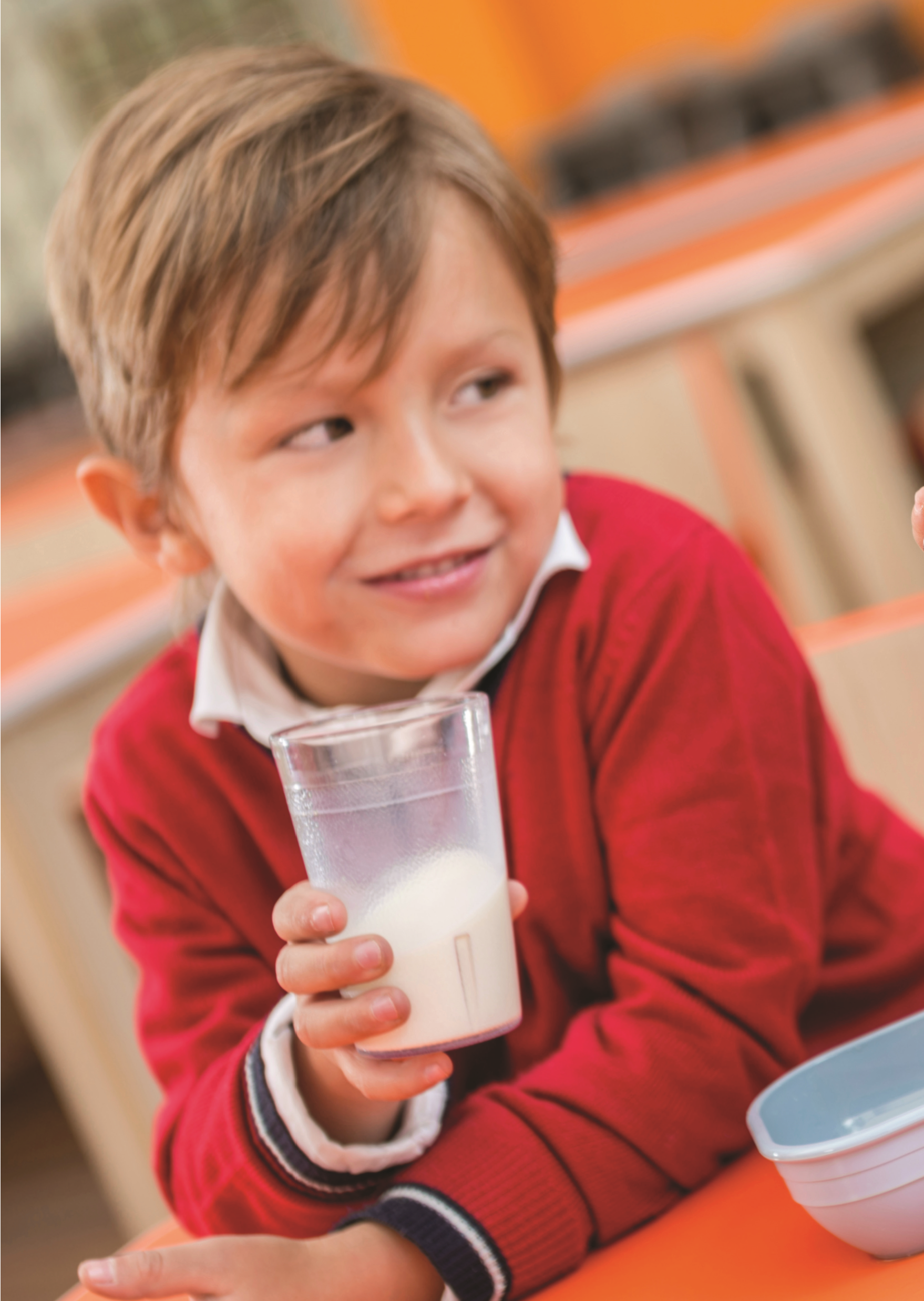 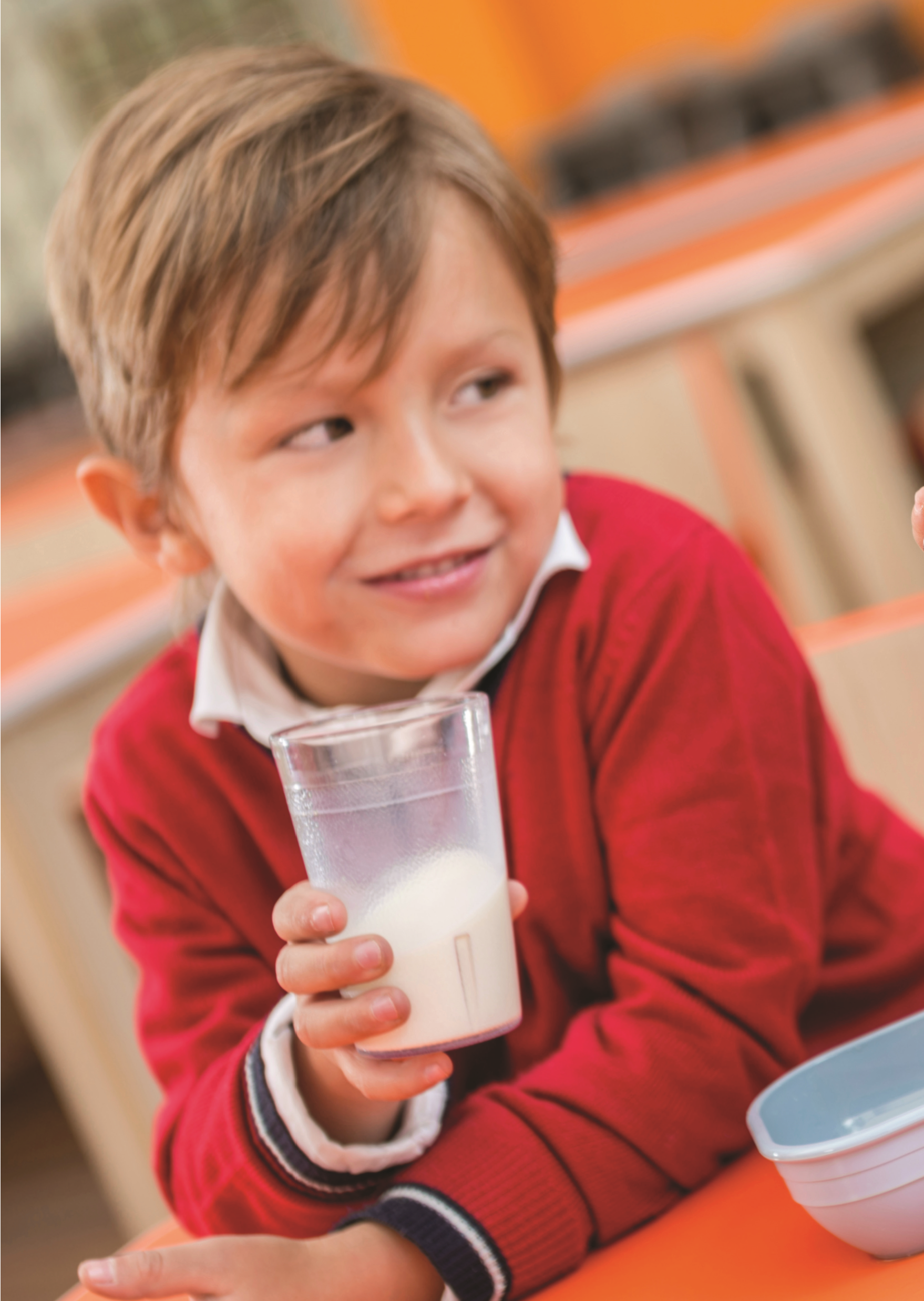 School milk is available FREE for children under five and around £14 per term for over-fives.Register today at www.coolmilk.com or complete and return the form below to FREEPOST COOL MILK.Please note all fields marked * are mandatory. Failure to complete all of the mandatory fields may result in your child’s school milk provision being delayed. Please use a ballpoint pen and write clearly in black ink using BLOCK CAPITALS. Parent/Guardian detailsChild detailsChild’s first name*Child’s date of birth*	Start date at schoolD D /	M	M	/	Y	Y	Y	Y	D D /	M	M	/	Y	Y	Y	YOn which days will your child be attending school?*M	T	W Th	F	Please tick the days your child will be attending school.School detailsPlease sign below to confirm that you wish to register the above child on the Cool Milk scheme. By registering your child with Cool Milk, you agree that (a) your data and your child’s data will be used to operate your school milk account; (b) you may receive calls, emails, SMS or automated voice messages relating to your account; and (c) Cool Milk may share this data with your Local Authority, the Nursery Milk Reimbursement Unit, the Rural Payments Agency and any other local or central government department or third party appointed by them with respect to school milk. Please note that all data is securely stored by Cool Milk (the data controller) on our UK servers and is only used in relation to school milk.Parent/Guardian signature*	DateD D /	M	M	/	Y	Y	Y	Y